         ОСНОВНО   УЧИЛИЩЕ  “  СВ.СВ.  КИРИЛ   И  МЕТОДИЙ “  С.РАВДА   ОБЩ. НЕСЕБЪР  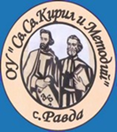 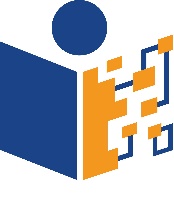 8238 с. Равда, ул. “Черноморска” 1, телефон/факс  +359 554 66235, e-mail: ou_ravda@abv.bgУТВЪРЖДАВАМ:ТАНЯ ПЕТКОВАДИРЕКТОРТЕМАТИЧЕН ПЛАН НА ЗАСЕДАНИЯТА НА ПЕДАГОГИЧЕСКИЯ СЪВЕТУЧЕБНА 2022/2023 ГОДИНА№ по редТеми,  обсъждани  на    педагогически  съвет№ …м. септември 2022 г.№ …1.Приемане  на  Правилник за дейността на училището през учебната 2022/ 2023 година.№ …2. Приемане на училищни учебни планове.  № …3.Приемане формите на обучение през учебната 2022/2023 година.№ …4. Приемане на Годишен план за учебната 2022-2023 година и  приложенията към него- /План / теми и график / на заседания на ПС,План за квалификационната дейност, План за контролната дейност на директора, План за БДП№ …5.Актуализиране на Стратегията за развитие№ …6. Актуализиране на годишна училищна програма  за  целодневна организация на  учебния ден.№ …7. Актуализирани на програмата за подкрепа на личностното развитие на ученика за учебната 2022/2023 година№ …8. Актуализиране на  приетите мерки за повишаване качеството на образованието.№ …9. Актуализиране на програмата за гражданско, здравно и екологично възпитание.№ …10. Актуализиране на състава на постоянни училищни комисии, които ще  работят през настоящата година.№ …Организационни въпроси и съобщения: График за изготвяне и представяне на учебната документация; готовност на материално-техническата база за новата учебна година;  организация за откриване на учебната година;определяне на дати за провеждане на родителски срещи.№….1. Актуализация и приемане на планове и програми  за  предстоящата  дейност на училището:- Приемане на План за безопасни условия на обучение, възпитание и труд.- Приемане на Програма за превенция на ранното напускане на училище. - Приемане на Програма за предоставяне на равни възможности за приобщаване на децата и учениците от уязвими групи .-  Правила за задълженията на всички служители, свързани с училищния тормоз /противодействие  на  училищния  тормоз/.№….2. Организационни въпроси и съобщения.мес. Октомври 2022 г.№ 11. Приемане  плановете за  работа на методичните обединения и постоянните комисии.№ 12. Отчитане  резултатите  от  входното  ниво  за  всички  класове  по учебни   предмети.№ 13 Информация за здравното състояние и физическата дееспособност на учениците.№ 14.Приемане на план за осигуряване на нормален учебен процес през зимата№ 15. Отчет на изразходванте средства през тримесечието.№ 16. Организационни въпроси и съобщения: Приемане на сценарии за тържества, посветени на народните будители.№ 1№2мес. Ноември-   Декември 2022 г.№21. Разглеждане на нарушенията на училищния правилник и на правилника за вътрешния трудов ред в училището -предложения за налагане  на наказания на ученици /при необходимост/.№22.Ритмичност на изпитванията№23. Указание за приключване на първия учебен срок.№24. Организационни въпроси и съобщения: Опазване на МТБ и подобряването и; обсъждане на предложения за провеждане на Коледните тържества.№3мес. Февруари 2023 г.№31. Отчет на резултатите от учебно- възпитателната работа през първия учебен срок и на дейността на постоянните комисии и методически обединения.№32.Приемане на седмичното разписание и графиците за ІІ учебен срок. №33. Доклад на директора за резултатите от контролната дейност през първия учебен срок.№34. Разглеждане на нарушения на училищната дисциплина- налагане на санкции на ученици / при необходимост/.№35. Организационни въпроси и съобщения.мес. Март 2023 г.№41.Обсъждане и приемане на решение за избор на учебници и учебни помагала за учениците от І – VІІ клас за предстоящата учебна 2023/2024 г.№42. Определяне на реда за прием и записване на учениците в І клас за учебната 2023 /2024 г.Утвърждаване на график на дейностите.№43.Информация за ритмичността при оценяване знанията на учениците. Разглеждане на успеха и дисциплината в училището.№44. Мерки за подготовка на МТБ за  2023/2024 учебна година. №45. Организационни въпроси и съобщения.№5мес. Април 2023 г№51.Решение за организиране празника на училището - 11 май. Приемане на план за подготовка и честване патронния празник .№52. Обсъждане и приемане на предложения за награждаване на ученици и учители  за края на учебната година.№53. Запознаване  с  предстоящите дейности  по   провеждане на НВО  в 4 и 7 клас.    №54. Отчет на изразходваните средства през изминало тримесичие№55. Организационни въпроси и съобщения.№6мес. Май – Юни 2023 г.№61.Отчитане  на резултатите от Национално външно оценяване в ІV клас и тестовете за изходно ниво.№62.Избор на спортните дейности за часа за организране и провеждане на спортни дейности  . Избор на  учебни предмети за  избираеми и факултативни часове  през учебната 2023/2024 година.№63.Отчет за обучението по БДП в начален етап№64.Предложения за лятна работа за ученици от начален етап. №65.Предложения от класните ръководители за награждаване на изявили се ученици и отличници. №66.Номинации за отличник на випуска. №67.Номинации за учител на годината.№68.Организация и провеждане на НВО за VІІ клас№69. Организационни въпроси и съобщения№6№6мес. Юли 2023 г.№71. Отчет -анализ на резултатите от УВР и изпълнението на годишния план на училището и плана за обучение по БДП през учебната 2022/2023 година.№72.Отчет на дейностите и резултатите в групите за целодневно обучение.№73.Отчет на дейността на училищните комисии и методични обединения.№74. Приемане график за поправителна сесия за прогимназиален етап.№75.Обсъждане на  задачи за подготовката на училището  за новата учебна година . Примерно годишно разпределение на учебната заетост на учителите . Представяне пред педагогическия колектив на Проекто-образец №1 за учебната 2023-2024 година.№76.Избор на комисия за оценяване труда на  учителите . Избор на критерии към показателите в картата за  оценка на труда на учителите №7№77.Избор на комисии за:    -изработване на Годишния план на училището през 2023/2024 година;     -актуализиране на Стратегия на училището;   -актуализиране на ПДУ;     -актуализиране на други вътрешноучилищни документи. №78.Отчет на иновацията.№79.Организационни въпроси и съобщения.